Zrenjanin:  10.07.2017. god.Del. broj:   13-sl                                                            OBAVEŠTENJE                                                     O ZAKLJUČENOM UGOVORU1. Naručilac: OPŠTA BOLNICA “Đorđe Joanović” Zrenjanin, dr Vase Savića broj 5, Zrenjanin2. Redni  broj nabavke:  JNMV 16/20173. Predmet javne nabavke: dobra – lekovi         Naziv i oznaka  iz opšteg rečnika nabavke: 33600000 farmaceutski proizvodi4. Kriterijum za dodelu ugovora: Najniža ponuđena cena5. Datum donošenja Odluke o dodeli ugovora: 28.06.2017.6. Datum zaključenja ugovora: 28.06.2017.7. Period važenja ugovora: 12 meseci                                                                                                             Komisija za JNMV 16/2017 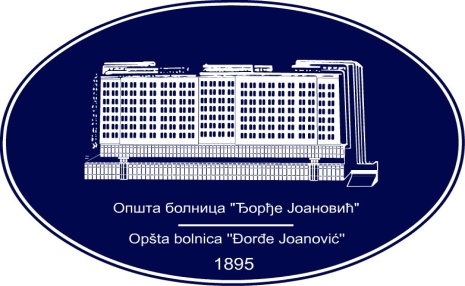 REPUBLIKA SRBIJA - AP VOJVODINAOPŠTA BOLNICA “Đorđe Joanović”Zrenjanin, ul. Dr Vase Savića br. 5Tel: (023) 536-930; centrala 513-200; lokal 3204Fax: (023) 564-104PIB 105539565    matični broj: 08887535Žiro račun kod Uprave za javna plaćanja 840-17661-10E-mail: bolnicazr@ptt.rs        www.bolnica.org.rsBroj parti.Naziv partijeUgovorena vrednost bez PDV-aBroj primljenihponudaNajviša/najniža ponuđena cena bez PDV-aNajviša/najniža ponuđena cena kod prihvatljivih ponuda bez PDV-aOsnovni podaci o dobavljačuProcenjena   vrednost po    partiji1.Prečišćeni proteinski drivat tuberulina21.230,30121.230,30  /21.230,3021.230,30  /21.230,30Institut za virusologiju vaccine I serume TORLAK - Beograd21.230.302.Serum protiv otrova zmija amp 5 ml2.544,60  12544.60  /2544.602544.60  /2544.60Institut za virusologiju vaccine I serume TORLAK - Beograd2544.60